Ленинградская областьЛужский муниципальный районРетюнское сельское поселение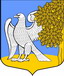 Отчет главы администрации Ретюнского сельского поселения по итогам социально-экономического развития в 2020 году и задачам на 2021 год Общие сведения о муниципальном образовании.Территория МО составляет 15,211 га. В состав территории поселения входят 20 населённых пунктов. Административным центром Ретюнского сельского поселения является центральная усадьба деревни Ретюнь. Численность населения Ретюнского сельского поселения на 01 января 2021 года составила 1699 человек из них: пенсионного возраста – 265 человек, дети и подростки до 18 лет – 290 человек.Демографические изменения В 2020 году родилось - 9 человек, умерло - 25 человек . 	В частном секторе проживают  551 человек и 1148 человек в благоустроенном жилом фонде.Одним из главных событий в России в прошлом году должна была стать всеобщая перепись населения с 1 по 31 октября 2020 года. Но пандемия изменила  сроки: перепись должна гарантировать не только защиту личных данных, но и безопасность всех участников. Основной этап переписи пройдет с 1 по 30 апреля 2021 года. Причем с 1 по 25 апреля 2021 года на «Госуслугах» будет доступна электронная услуга «Пройти перепись населения».Занятость. По данным Лужского филиала ГКУ ЦЗН ЛО численность экономически активного населения составляет 851 человек. Поставлено на учет в ЦЗН в 2019 г. – 21 человек, в 2020 г. – 61 человека (47 – безработных и 14 – как ищущие работу без статуса безработного). Количество безработных на 01 января 2021 года, состоящих на бирже труда – 18 человек. Уровень зарегистрированной безработицы и процент от экономически активного населения составил 2,12%.На территории поселения находятся:- Муниципальное бюджетное дошкольное образовательное учреждение «Детский сад № 18 комбинированного вида» на 68 мест посещает 55 детей.- амбулатория в д.Ретюнь;- аптека в д. Ретюнь;- почтовое отделение в д. Ретюнь;- отделение СБЕРБАНКа в д.Ретюнь.- удаленное рабочее место Лужского филиала МФЦ.И другие объекты социально-бытового обслуживания.Большинство деревень обеспечено выездной торговлей -автолавками.Работа администрации и совета депутатов сельского поселения.Работа специалистов администрации осуществляется в соответствии с Федеральным законом РФ № 25-ФЗ от 02.03.2007 г. «О муниципальной службе в Российской Федерации». Работники администрации в плановом порядке проходят аттестацию муниципальных служащих на соответствие должности. Ежегодно работники администрации подают декларации о своих доходах и расходах, а также доходах и расходах членов своей семьи. Основные нормативно-правовые акты публикуются в газете «Лужская правда» и ее официальном приложении, также необходимая информация размещена на сайте Ретюнского сельского поселения.В целях соблюдения  федерального закона «О противодействии коррупции» и Указа Президента Российской Федерации, в поселении  создана комиссия по противодействию коррупции и комиссия по соблюдению требований к служебному поведению и урегулированию конфликта интересов.Структура администрации соответствует установленным нормативам, утверждена советом депутатов поселения (Решение № 53-р-1 от 31 марта 2020 года). В настоящее время в составе администрации   6 муниципальных служащих и 1 сотрудник, не относящиеся к муниципальным служащим. За 2020 год Совет депутатов Ретюнского сельского поселения провёл 15 заседаний, на которые администрация сельского поселения подготовила и вынесла вопросы по основным направлениям деятельности, закреплённых Федеральным законом №131-ФЗ и Уставом Ретюнского сельского поселения. В 2020 году принято 54 решения, из них 34 нормативно-правовых акта. Нормативно-правовые акты регулярно и своевременно направлялись в государственный экспертный институт регионального законодательства для включения в регистр муниципальных нормативных правовых актов Ленинградской области.Кроме того, в связи и с учётом внесённых изменений в ряд нормативно-правовых актов Российской Федерации, Советом депутатов были внесены изменения и дополнения в действующие на территории Ретюнского сельского поселения нормативно-правовые акты.Также, были приняты Решения об утверждении различных Положений и Регламентов, необходимых для деятельности администрации поселения. Рассматривался и утверждался бюджет Ретюнского сельского поселения на 2021 год и плановый период 2022 и 2023 годов.В состав совета депутатов входит три постоянные депутатские комиссии, это:- постоянная депутатская комиссия по бюджету, налогам и экономическому развитию поселения;- постоянная депутатская комиссия по вопросам муниципального имущества, вопросам ЖКХ, благоустройства, энергетики и окружающей среды;- постоянная депутатская комиссия по вопросам культуры, делам молодёжи, физкультуры и спорту, связям с общественностью и СМИ.Депутатами организована работа по приёму граждан поселения. Совет депутатов и администрация поселения в целом работают в условиях взаимопонимания и согласия по большинству вопросов и задач социально-экономического развития поселения, что способствует максимально эффективному исполнению задач местного значения и переданных полномочий.Доходная часть бюджета муниципального образования.Бюджет Ретюнского сельского поселения рассчитан на 20 населенных пунктов, входящих в состав поселения.  На 01.01.2021 года численность постоянно зарегистрированного населения составляет 1699 человек. В прошедшем году численность фактически проживающих жителей значительно увеличилась в связи с введением ограничительных мероприятий по предотвращению распространения новой коронавирусной инфекции и прибытием дачников в межсезонный период.	Бюджет поселения формируется администрацией поселения и передается на рассмотрение бюджетной комиссии Совета депутатов. Затем проходят слушания и утверждение бюджета на очередной финансовый год Советом депутатов поселения. Бюджет Ретюнского сельского поселения на 2020 год был сбалансирован по доходам и расходам.													тыс.руб.В течение всего 2020 года администрация сельского поселения работала над наполнением доходной части бюджета. Анализировалось поступление налогов в бюджет поселения, отрабатывались списки должников по налогам, отчисления от которых поступают в бюджет поселения.Доходная часть бюджета выполнена на 102,1% (в 2019 году – 103,8%).Основной налог, поступающий в бюджет поселения – земельный налог. В 2020 году поступило  –  1654,6 тыс .руб. (в 2019 году – 1637,9  тыс. руб.), т.е.  на 16,7 тыс. руб. больше по сравнению с 2019 годом.Прочие поступления(дотации, субвенции из бюджетов других уровней)По-прежнему Ретюнское сельское поселение остается дотационным поселением. Доля собственных доходов составляет 12,3% от общей массы доходов, это говорит о том, что на средства, полученные от собственных доходов, поселение не сможет исполнить возложенные федеральным законодательством полномочия. Необходима поддержка из бюджетов вышестоящих уровней.Расходная часть бюджета муниципального образования.Вся работа администрации Ретюнского сельского поселения выполнялась на основании Федерального закона № 131 от 06.10.2003г. «Об общих принципах организации местного самоуправления в РФ», на основании нормативно-правовых актов РФ, Устава Ретюнского сельского поселения, Решения о бюджете на 2020 год. Информация об исполнении бюджета сельского поселения, о деятельности администрации поселения и совета депутатов размещается  на сайте поселения в сети интернет.Несмотря на финансовые трудности по наполнению бюджета в течение года и неравномерное поступление финансовых средств, исходя из имеющихся финансовых возможностей, администрация сельского поселения исполняла полномочия, возложенные на нее Уставом поселения и федеральными законами.Все лимиты бюджетных обязательств были исполнены согласно смете:Исполнение переданных государственных полномочий.На уровень поселения переданы следующие государственные полномочия:- ведение нотариальных действий при отсутствии в поселении нотариусов. Взыскиваемая по тарифам государственная пошлина за ведение нотариальных действий в 100% размере поступает в бюджет поселения. В 2020 году доход составил 2490 рублей. Совершено 102 нотариальных действия, в т.ч. 75 доверенностей.- ведение первичного воинского учета. Военно-учетный работник администрации ведет картотеку военнообязанных, пребывающих в запасе, следит за полнотой данных, проводит сверки учетов с паспортными службами, военкоматами, направляет юношей на первичный воинский учет, вручает повестки призывникам.В настоящий момент на первичном воинском учете состоит:16 офицеров запаса;323  чел. остальных категорий военнослужащих запаса.Подлежит постановке на учет –9 граждан.Напоминаю, что законодательством предусмотрена уголовная ответственность за уклонение от воинской службы:- до 200 000 руб. штрафа;- до 2 лет принудительных работ;- до 6 месяцев ареста;- до 2 лет лишения свободы. Исполнение отдельных вопросов местного значения.В 2020 году администрацией Ретюнского сельского поселения  переданы полномочия с одновременной передачей денежных средств  Администрации Лужского муниципального района, касающиеся вопросов архитектуры и градостроительства, территориального планирования, работы единой дежурной диспетчерской службы, по осуществлению мероприятий ГО и ЧС, исполнению бюджета поселения, по осуществлению внешнего муниципального финансового контроля, газоснабжения населения.Суммы переданных полномочий:- Организация и осуществление мероприятий по ГО и ЧС (ЕДДС) – 26,4 тыс.руб.;-В области землепользования и жилищной сферы – 28,3 тыс.руб.;- Исполнение бюджета поселения – 171,15 тыс. руб.;- Организация в границах поселения газоснабжения населения  - 39,8 тыс.руб.;- Организация и осуществление внешнего финансового контроля – 34,2тыс.руб.Дорожная деятельность в отношении автомобильных дорог местного значения. Ретюнское сельское поселение расположено вдоль автомагистрали Киевское шоссе. Автотранспортная сеть территории поселения состоит из дорог твердого и грунтового покрытия, находящихся в региональной собственности - общая протяженность , из них с твердым покрытием . и муниципальных дорог местного значения общего пользования, расположенных в черте населенных пунктов в основном это грунтовые дороги – общей протяженностью  (из которых с асфальтовым покрытием ). Обслуживание дорог в границах поселения в 2020 году осуществляли:- федеральная трасса с развязками – ООО «ГИДОР»- региональные дороги – Волосовское ДРСУ- межпоселковые дороги – ООО «Вираж»- внутрипоселковые дороги – по отдельным договорам. В 2020 году по субсидии за счет средств дорожного фонда 2 795 683,4 руб. при 9%-софинансировании местным бюджетом были отремонтированы следующие дороги:- Ремонт автомобильной дороги общего пользования местного значения в д. Буяны протяженностью 581 пог.м,  – 428 120,0 руб .;- Ремонт участка автомобильной дороги общего пользования местного значения в д. Большие Озерцы по ул. Партизанская от ж/д №47 до ж/д №51, протяженность – 245,72 пог.м.  – 888890,40 руб.; -ремонт участка автомобильной дороги и парковки придомовой территории у дома № 11 в д. Ретюнь.- 1 478 673,00 руб. Периодически производилась грейдирование грунтовых дорог и уборка снега за счет средств местного бюджета. Будем и в дальнейшем прилагать все усилия к продолжению работы по приведению дорог в нормативное состояние, максимально эффективному использованию выделяемых средств. В 2021 году заключили договор на разработку проекта организации дорожного движения применительно ко всему поселению.В 2020году поданы заявки в комитет по дорожному хозяйству ЛО на ремонт автомобильных дорог общего пользования местного значения, имеющих приоритетный социально значимый характер на 2021 год Планируем проведение ремонта:- автомобильной дороги от д. № 5 по ул. Центральная и от  д. № 11 по ул. Центральная до школы;Организацией пассажирских перевозок занимается ООО «Имидж» и ИП Голуб А.В.. Среднесписочное количество маршрутов в день – 13. Объем пассажирооборота в день в среднем составляет 200 человек, из них 50% льготников. Организация в границах поселения электро-, тепло-, газо- и водоснабжения населения, водоотведения, снабжения населения топливом;Вопрос электроснабжения пока является весьма проблемным. Износ оборудования не позволяет обеспечивать надежную бесперебойную подачу электроэнергии потребителям как населению так и социально-значимым объектам. Отопительный сезон 2020-2021 гг начался вовремя. Объекты водоснабжения и водоотведения в д. Ретюнь переданы в областной водоканал. Объекты водоснабжения и водоотведения в д. Шильцево и д. Ретюнь (коттеджи) являются безхозяйным имуществом. В 2021 году начались работы по постановке этих объектов на кадастровый учет с последующей регистрацией права и передачей в ГУП «Ленобводоканал».В 2020 г. заключен договор с АО «Газпром газораспределение Ленинградской области» о подключении (технологическом присоединении) объектов капитального строительства к сети газораспределения 2 многоквартирных жилых домов по адресу: Ленинградская область, Лужский район, д. Ретюнь, улица Центральная , д.1, д.2. Общее количеством квартир к подключению природного газа - 32.Заключено соглашение о предоставлении субсидии из Ленинградской области Бюджету Ретюнского сельского поселения Лужского муниципального района Ленинградской области на бюджетные инвестиции в объекты капитального строительства, включенные в подпрограмму «Газификация Ленинградской области» государственной программы Ленинградской области «Обеспечение устойчивого функционирования и развития коммунальной и инженерной инфраструктуры и повышение энергоэффективности в Ленинградской области». Субсидия , составляет: в 2020 году 101010,00 руб. (Сто одна тысяча десять рублей 00 копеек), в 2021 году 2741930,00 руб. (Два миллиона семьсот сорок одна тысяча девятьсот тридцать рублей 00 копеек), в 2022 году 14880380,00 руб. (Четырнадцать миллионов восемьсот восемьдесят тысяч триста восемьдесят рублей 00 копеек). Объект: «Распределительный газопровод в д. Ретюнь Ретюнское сельское поселение Лужского муниципального района». Адресный список потребителей к подключению природного газа: ул. Садовая нечетная сторона- 43 дома, ул. Садовая четная сторона-38, ул. Вологодская-15 домов, ул. Луговая- 6 домов, ул. Полевая- 8 домов, ул. Сосновая- 7 домов, пер. Школьный- 3 дома, Линия 2-ая- 1 дом, Линия 2-ая- 1 дом, Линия 10-ая- 1 дом. Итого планируется подключить к природному газу 123 дома. Индивидуальные жилые дома на перспективу для подключение к природному газу-299 домов. Субсидия в 2020 году реализована в  размере 101010,00 руб. (Сто одна тысяча десять рублей 00 копеек).Выполнены следующие виды работ:1.	По объекту: «Распределительный газопровод в дер. Ретюнь Ретюнское сельское поселение Лужского муниципального района» выполнены и согласованы со всеми эксплуатирующими организациями инженерно-геодезические изыскания.2.	По объекту: «Распределительный газопровод в дер. Ретюнь Ретюнское сельское поселение Лужского муниципального района» разработана и согласована с АО «Газпром газораспределение ЛО» Схема газоснабжения.3.	По объекту: «Распределительный газопровод в дер. Ретюнь Ретюнское сельское поселение Лужского муниципального района» выбрана трасса газопровода.4.	По объекту: «Распределительный газопровод в дер. Ретюнь Ретюнское сельское поселение Лужского муниципального района» проектная документация в разработке.Жилищные вопросыОбщее число семей на 01.01.2021 года, состоящих на учете в качестве нуждающихся  по улучшению жилищных условий,  составило  12, из них:  с целью участия в жилищных программах – 1 семья, с целью предоставления жилой площади по договору социального найма – 11 семьи.За отчетный период в администрацию поступило 2 обращения  по вопросам связанным с решением жилищных проблем граждан, все обращения были рассмотрены в срок.Меры пожарной безопасности  Работа администрации в области обеспечения первичных мер пожарной безопасности осуществляется в следующих направлениях:	- информирование населения о принятых решениях по обеспечению  первичных мер пожарной безопасности и организация проведения противопожарной пропаганды (через сайт поселения и социальные сети в  «Интернет», информационные стенды населенных пунктов, а также на сходах жителей и конференциях представителей населенных пунктов поселения с участием представителей ОГПС и ОНД);	- оснащение и содержание в исправном состоянии первичных средств пожаротушения на объектах муниципальной собственности;- разработка и осуществление мероприятий по обеспечению надлежащего состояния источников противопожарного водоснабжения, а именно в 2020 году оборудованы 2 заглубленные пожарные емкости (деревни Жглино, Витово), проведена проверка работоспособности пожарных гидрантов в д. Ретюнь. Разработан и утвержден План приведения источников наружного противопожарного водоснабжения населенных пунктов в технически исправное состояние на 2021 – 2023 годы.- осуществление контроля за соблюдением требований пожарной безопасности при разработке градостроительной и проектно-сметной документации на строительство и планировке застройки территории поселения;- очистка территории поселения от горючих отходов, мусора, сухой растительности, ликвидация несанкционированных свалок;Планы на 2021 год:- обустройство пожарных водоемов в деревнях Ретюнь, Шильцево, Крени, Березицы, Большие Озерцы, Поддубье. - закупка пожарных рукавов;- активное формирование добровольных пожарных дружин на территории поселения;- приобретение пожарного оснащения для созданных дружин;- приобретение брошюр и листовок наглядной агитации, а также знаков пожарной безопасности,Жилищно-коммунальное хозяйство и благоустройствоНа территории поселения работает ООО «Районная управляющая компания», которая обслуживает 10 МКД д. Ретюнь. Общее количество квартир поселении  624 общей площадью 31020,3 м2. Количество приватизированных квартир – 546 общей площадью 27463,6 м2, муниципальных квартир – 78 общей площадью 3556,7 м2.Обеспечение жителей многоквартирных домов коммунальными услугами осуществляется  следующими ресурсоснабжающими организациями:- «Петербургтеплоэнерго» - тепло и горячая вода в д. Ретюнь- «Леноблводоканал» - водоснабжение и водоотведение- «Петербургская сбытовая компания» - электроснабжениеОрганизация взаимодействия со специализированной организацией по сбору платежей на капитальный ремонтНекоммерческая организация «Фонд капитального ремонта многоквартирных домов Ленинградской области» является специализированной организацией, которая осуществляет деятельность по обеспечению проведения капитального ремонта общего имущества в многоквартирных домах, расположенных на территории Ленинградской области. В Ленобласти утвержден краткосрочный план реализации региональной программы капитального ремонта многоквартирных домов в Ленинградской области в 2020-2022 годах, утвержденный  Постановлением Правительства  №345 от 23.07.2019 О Краткосрочном плане реализации в 2020, 2021 и 2022 годах Региональной программы капитального ремонта общего имущества в многоквартирных домах, расположенных на территории Ленинградской области, на 2014-2043 годы В 2020 году Решением общего собрания собственников помещений в многоквартирном доме № 1,2,3 и 4 д. Ретюнь о проведении капитального ремонта общего имущества в этих многоквартирных домах были определены перечень работ по капитальному ремонту, смета расходов на капитальный ремонт; сроки проведения капитального ремонта;
источники финансирования капитального ремонта;1 и 2 дом – капитальный ремонт сетей теплоснабжения.3 дом – капитальный ремонт сетей холодного и горячего водоснабжения и системы водоотведения.4 дом- капитальный ремонт кровли.Протоколы общего собрания направлены Региональному оператору и включены в Перечень многоквартирных домов, которые подлежат капитальному ремонту в 2021-2022 году, за счет средств собственников, формирующих фонд капитального ремонта на счетах регионального оператора.Реформа по обращению с ТКОС 1 ноября 2019 года услуга стала коммунальной на всей территории Ленинградской области, то есть фактически создана система, при которой за весь процесс, связанный со сбором, транспортировкой, обработкой и утилизацией бытового мусора, отвечает одно юридическое лицо – региональный оператор. С 1 января 2021 года предприятием-перевозчиком, обеспечивающим вывоз мусора с контейнерных площадок Ретюнского поселения, региональным оператором назначено ООО «Спецтранс 47». В связи с этим производится замена установленных в деревнях контейнеров К-12 на контейнеры перевозчика, которые приспособлены под их транспортные средства. Вывоз осуществляется либо по согласованному графику, либо по заявкам по факту накопления. Организационные вопросы взаимодействия находятся в стадии отладки.В настоящее время размер платы за коммунальную услугу по обращению с ТКО на территории Ленинградской области составляет:— для собственников квартир в МКД — 5 рублей 39 копеек за квадратный метр площади квартиры;— для собственников объектов индивидуального жилищного строительства (ИЖС) – 98,58 руб. с 1 человека (исходя из количества граждан, постоянно и временно проживающих в ИЖС, а в случае отсутствия проживающих, исходя из количества собственников ИЖС).Общая стоимость коммунальной услуги по обращению с ТКО отражается в соответствующей строке квитанции за жилищно-коммунальные услуги.Борьба с борщевиком Сосновского.В соответствии с государственной программой «Комплексное развитие сельских территорий Ленинградской области» в рамках подпрограммы «Развитие транспортной инфраструктуры и благоустройства» были проведены мероприятия по уничтожению Борщевика Сосновского на территории Ретюнского сельского поселения. Был  заключен муниципальный контракт с ИП на выполнение работ  «Иванов» по проведению химических мероприятий на общую сумму 218,092 тыс.руб.В летне-осенний период 2020 года Подрядчиком была проведена двухразовая обработка наиболее засоренных территорий следующих населенных пунктов:- д. Ретюнь  - 16,8 га;- д. Крени   - 1,5 га;- д. Жглино  - 0,5 га;-Мокрово – 0,4 га-Шильцево – 1,5 га- д. Малые Озерцы – 1,6 га;Контроль за выполнением работ производился Администрацией Ретюнского сельского поселения и филиалом ФГБУ «Россельхозцентр» по Ленинградской области. По результатам выполненных работ была дана положительная оценка эффективности проведенных мероприятий.На 2021 год также подана заявка для участия в программе. Площадь обработки увеличивается с 22,3 до 24,3 га.Проект «Формирование комфортной городской среды»В 2020 году администрацией была подана заявка  на участие  в отборе муниципальных образований Ленинградской области на предоставление субсидий на реализацию мероприятий муниципальных программ формирования комфортной городской среды в 2021 году. Распоряжением комитета по жилищно-коммунальному хозяйству Ленинградской области от 31.07.2020 года был утвержден список муниципальных образований –получателей в 2021 субсидий из областного бюджета на реализацию программы, куда вошло муниципальное образование Ретюнское сельское поселение и в 2021 году будет реализован проект благоустройства общественной территории  д. Ретюнь по ул. Центральная между домами 9и 10. Стоимость контракта 9291,872 тыс. руб, срок реализации 01.04.2021 по 01.09.2021г.Для дальнейшего участия в проекте и благоустройства  следующей общественной территории на получении субсидии в 2022 году поселение приняло участие в рейтинговом голосовании, которое проходило на сайте Центра компетенций Ленинградской области с 15 января по 15 февраля 2021 года.В отборе приняли участие следующие общественные территории дер.Ретюнь:- Общественное публичное пространство «Ретюнское Запрудье» (ул. Центральная вблизи д. 9).- Общественное пространство между д. 3 и 4 в д. Ретюнь .- Общественное пространство в д. Ретюнь ул. Центральная вблизи д. 11- Общественное пространство в д. Ретюнь по ул. Центральная у д. 6Программа комплексного развития сельских территорий.В 2020 году в рамках  реализации основного мероприятия «Благоустройство сельских территорий Ленинградской области» подпрограммы «Развитие транспортной инфраструктуры и благоустройства сельских территорий» произведено благоустройство общественной территории у д. № 19 д. Ретюнь (2 этапа) с трудовым участием граждан и юридических лиц. (на сумму 4374222,47 руб. В рамках реализации основного мероприятия «Комплексное обустройство населенных пунктов, расположенных в сельской местности объектами социальной и инженерной инфраструктуры» подпрограммы комплексное развитие сельских территорий Ленинградской области на 2020 год»  выполнен капитальный ремонт Дома культуры в части системы водоснабжения, приобретения и монтажа аудивизуальной аппаратуры и благоустройства территории. (на сумму 27 624 192,96 руб.)В 2020 году  заявка на участие в государственной программе  «комплексное развитие сельских территорий Ло» в рамках реализации основного мероприятия  «Благоустройство сельских территорий Ло» подпрограммы «Развитие транспортной инфраструктуры и благоустройства сельских территорий» общественная территория у дома № 3 д. Ретюнь прошла конкурсный отбор, но из-за отсутствия финансирования проект не был реализован. Ждем финансирования в 2021 году.Средства депутатов ЗАКСаТрадиционно мы получаем поддержку депутатов Законодательного собрания ЛО. В 2020 году поддержка была предоставлена депутатом Левченко М.Н. на приобретение цифровой фотокамеры для дома культуры.На текущий год в планах освоения средств депутатов ЗАКСа ЛО следующие мероприятия:- приобретение и установка детского игрового комплекса по адресу: д. Шильцево– 270 000 рублей (депутат Левченко М.Н.);Развитие системы культурного обслуживания, библиотек, массовой физической культуры и спорта, мест массового отдыха КультураКультурно-досуговый центр Ретюнского сельского поселения сочетает  в себе функции по организации культурно-досуговой деятельности и библиотечного обслуживания населения.Ретюнский Дом Культуры и библиотека располагаются в центральной  усадьбе. Предоставляют  населению разнообразные услуги социокультурного, просветительского, оздоровительного, развлекательного характера; создают условия для развития любительского художественного творчества.  Основными направлениями в деятельности являются: информационно-просветительная; художественно-публицистическая; проведение праздников и ритуалов; развитие художественного творчества; культурно-развлекательная и физкультурно-оздоровительная работа. Занимаются организацией досуга населения, организуют работу творческих коллективов в различных жанрах и социально-культурные мероприятия.Материально-техническая база.На  выделенные  депутатские  деньги  был  приобретен цифровой фотоаппарат.В рамках подпрограммы комплексное развитие сельских территорий Ленинградской области на 2020 год»  в Доме Культуры было установлено современное звуковое и световое оборудование. Вся информация о работе КДЦ выкладывается на официальном сайте Культурно-досугового  центра  и в группе  ВК  «Ретюнский  культурно-досуговый  центр» и Инстаграмм.Содержание работы КДЦ         Ретюнским КДЦ в 2020г. было проведено 200  мероприятий самой различной тематики и направленности (культурно-досуговые, информационно-просветительские, физкультурно-оздоровительные, танцевальные вечера, вечера отдыха и т.д.)     Ретюнский КДЦ проводит много работы с детьми и подростками. Проводятся большие праздники: Новогодние  утренники,  «Мини Мисс Весна», Деревенские  посиделки, «День защиты детей», «Книжкина неделя», «Папа, мама, я» и др. Так  же  дети  с  удовольствием  посещают   детские игро-дискотеки, демонстрации  мультфильмов, тематические  беседы  и  книжные  выставки.Ретюнский  КДЦ  тесно  сотрудничает  с  Володарской  средней  школой  и  Ретюнским  дет.садом  №18. Для  воспитанников   детсада  и  учеников  школы  регулярно  проводятся  тематические  беседы  и  литературные  вечера.      В КДЦ  ведется активная работа  по борьбе с наркоманией и курением. Проводятся  беседы, тематические  мероприятия о вреде курения, алкоголя и наркомании. Дети и подростки, посещающие Дом культуры, ведут занимательный и здоровый образ жизни.  В 2020 году  в условиях ограничений в целях предотвращения распространения коронавирусной инфекции большинство мероприятий, посвящённых 75-летию победы в ВОВ были проведены в онлйн-формате либо при строгом соблюдении установленных правил для массовых мероприятий: •	видео митинг «Поклонимся великим тем годам»•	акция «Свеча памяти»	акция •	«Бессмертный полк» в онлйн-формате•	выставка «Не забывается такое никогда»праздничный салютакция по раздаче георгиевских ленточек «Помним, гордимся!»всероссийская минута молчания на День памяти и скорбиДля старшего поколения прошли Рождественские посиделки; вечер отдыха, посвященный Международному женскому дню «Есть женщины в русских селеньях»; праздничное мероприятие ко Дню пожилого человека. Как всегда всё это за уютными столиками с чаем и сладостями. В преддверии этих праздников в ДК были организованы и проведены выставки поделок, изготовленных местными рукодельницами. В поселении вот уже много лет ведет свою работу Совет ветеранов. Члены Совета активно участвуют во всех культурно-массовых мероприятиях, как местного, так и районного значения. В 2020 году Совет ветеранов участвовал в Спартакиаде ветеранов Лужского муниципального района, в областном смотре-конкурсе «Ветеранское подворье». Для пенсионеров в ДК создано любительское объединение «Клуб теплых и дружеских встреч», где пожилые люди еженедельно собираются и за чашкой чая в теплой дружеской обстановке приятно и с пользой проводят время.Для населения среднего возраста проводятся вечера отдыха. Проводятся семейные мероприятия, такие как: «Папа, мама, я», «Веселые старты», «День  матери». В 2020 году В Ретюнском КДЦ при поддержке инициативной группы провели цикл творческих встреч, посвященных Николаю Рериху.В прошедшем году на территории Ретюнского сельского поселения проходили Соревнования Ленинградской области по ралли-спринту на кубок ФСО Россия.Физическая культура и спортРетюнский КДЦ большое внимание уделяет развитию физической культуры и спорта с целью оздоровления населения и его физического развития. На территории Ретюнского сельского поселения функционируют:- многофункциональная спортивная площадка (футбольное поле,волейбольная площадка, баскетбольная площадка, лекгоатлетическая площадка);- площадка с уличными тренажерами;- хоккейная коробка;- спортивный зал;- тренажерный зал.Работают секции по футболу, волейболу, настольному теннису, боевому самбо, армрестлингу.В поселке существует спортивное объединение молодежи «Ретюнь». Ребята активно  принимают  участие  во  всех  районных  спортивных  мероприятий  и  занимают  высокие  места. В  поселке  есть  ледовый  каток  куда с  удовольствием  ходят  не  только  спортсмены  из  местной  хокейной  команды, но  и  остальные  жители  поселка, порой  даже  целыми  семьями.Ежегодно в течение уже 15 лет на территории поселения проводится Спартакиада молодежи Лужского муниципального района, на которую съезжаются команды из многих поселений.Так же на территории Ретюнского сельского поселения ежегодно проводятся следующие соревнования:- традиционный турнир по мини-футболу среди взрослых мужских команд Лужского района на переходящий «Кубок Ретюня» (с 2016 г.);- традиционный детский турнир по мини-футболу «Наследники Победы» (с 2016 г.);- традиционный турнир по армрестлингу «Здоровая Россия – сильная Россия!» (с  2018 г.);- «Папа, мама, я – спортивная семья» - семейная эстафета.Молодежная политикаМолодежная политика на территории поселения реализуется через  МУ «Культурно-досуговый центр». В работе с молодежью применяются  различные формы и методы организации досуга. За 2020 год были организованы и проведены мероприятия, направленные: - на формирование духовно-нравственных ценностей и патриотическое сознание молодежи; - на формирование здорового образа жизни молодых граждан; - на привлечение молодежи к активному участию в общественной жизни; - на пропаганду семейных ценностей среди молодежи;- на пропаганду активного досуга молодежи; - на создание условий для интеллектуального и творческого развития молодежи. В поселении активно действует Молодежный совет, представители которого оказывают помощь в различных направлениях: -пропаганда здорового образа жизни (содействие в проведении акций, раздача буклетов, активное участие в спортивных мероприятиях); -благоустройство села (высадка деревьев, цветов на территориях, субботники); -военно – патриотическое (поздравление участников ВОВ на дому, помощь в уборке дворов участникам ВОВ, людям с ограниченными возможностями), Ребята являются активными помощниками в подготовке и организации различных мероприятий («Неделя здоровья», акция по раздаче георгиевских ленточек «Помним, гордимся!», акция по раздаче триколоровских ленточек «Россия - это Мы», акция на День матери «Цветы для милых мам» и др.)Летом на территории Ретюнского поселения работал губернаторский молодежный отряд.В 2020 году молодежь приняла участие в районных мероприятиях:- районный велопробег;- день города Луги;- историко-фольклорный праздник-фестиваль «Ольгины берега»;- фестиваль молодежного творчества  "New emotion";- спартакиада молодежи Лужского муниципального района.      В течение всего года проходили различные выставки: народного творчества, книжные  выставки, выставки  приуроченные  к  знаменательным  датам, тематические  выставки, фото-выставки, выставки  детских  поделок  и  рисунков.       Все  мероприятия  проходят бесплатно, что позволяет их посещать мало- обеспеченным слоям населения.          В библиотеке отмечают  все юбилейные даты писателей классиков, поэтов, организуются беседы, выставки по их  творчеству.    Ведется работа по обновлению и накоплению книжного фонда, особенно классической и информационно-справочной литературы и учебно-методической литературы. Коллективы художественной самодеятельности принимают активное участие в местных мероприятиях  и районных фестивалях и конкурсах (детский фестиваль-конкурс «Лужский звездопад», фестиваль творчества «Краски лета», историко-фольклорный праздник-фестиваль «Ольгины берега», районный фольклорный праздник «Осенины»,  фестиваль молодежного творчества  "New emotion" и т.д.)В Ретюнском КДЦ работает  4 человека (директор, гл.библиотекарь, 2 специалиста).Для повышения профессионального уровня и навыков  работники КДЦ посещают семинарские занятия и курсы повышения квалификации.    Работа с неблагополучными семьямиНа профилактическом учете в ОДН ОУУП и ПДН (Отделение по делам несовершеннолетних  отделения участковых уполномоченных полиции и подразделения по делам несовершеннолетних отдела министерства внутренних дел). России по Лужскому району состоят родители за ненадлежащее исполнение своих родительских обязанностей, которые уклоняются от воспитания и обучения своих детей::-3 несовершеннолетних, проживающих на территории Заклинского сельского поселения, -3 родителей, ненадлежащим образом исполняющих обязанности по воспитанию, содержанию и обучению своих несовершеннолетних детей.Уже на протяжении нескольких лет на территории Ретюнского сельского поселения существует практика проведения оплачиваемых общественных работ. К выполнению работ привлекаются несовершеннолетние в возрасте от 14 до 18 лет в свободное от учебы время.Работа с обращениями граждан	В отчетном году прием граждан, работа с их устными и письменными обращениями и заявлениями осуществлялась специалистами администрации. Основные письменные и устные обращения касаются содержания жилого фонда, аренды и дополнительных отводов под земельные участки, ремонта и содержания дорог, дворовых территорий, уличного освещения, благоустройства, жалоб на поведение соседей. Так же, рассматривались заявления и жалобы, поступающие в вышестоящие органы (районную администрацию, Правительство Ленинградской области и РФ, администрацию Президента РФ).Задачи на 2021 год:Все текущие и перспективные задачи подчинены повышению уровня безопасности и качества жизни на селе.Подготовка и проведение выборной компании в Государственную Думу Федерального Собрания РФ и Законодательное собрание Ленинградской области.Работа по обеспечению поступлений налоговых платежей в бюджет поселения.Активное участие в реализации приоритетного проекта «Формирование комфортной городской среды».Вовлечение населения в осуществление местного самоуправления  на принципах инициативного бюджетирования (Законы ЛО № 3-оз от 15/01/2018 и №147-оз от 28/12/2018) в 2021 году – ремонт придомовой территории у д. № 10 по ул. Центральная д. РетюньУстановка уличного освещения в д. Буяны (147-ОЗ «О старостах сельских населенных пунктах).Реконструкция уличного освещения в д. Березицы, Большие Озерцы, Малые Озерцы, Шильцево.Установка детской площадки в д. Шильцево, Поддубье. Оборудование контейнерных площадок для сбора ТКО. Взаимодействие с региональным оператором.Подготовка существующих объектов коммунальной инфраструктуры к эксплуатации в следующий отопительный период.Постановка на кадастровый учет безхозяйного имущества в д. Шильцево.Подготовка документов для конкурсного отбора  в подпрограмме «Газификация Ленинградской области» государственной программы Ленинградской области «Обеспечение устойчивого функционирования и развития  коммунальной и инженерной инфраструктуры и повышения энергоэффективности в Ленинградской области» населенных пунктов: д. Шильцево, д. Лопанец.Обследования многоквартирного дома № 10 для включения в краткосрочную программу капитального ремонта и перенос срока капитального ремонта по МКД № 5 .Ликвидация несанкционированных свалок. Проведение мероприятий  по борьбе с борщевиком. Ремонты дорог: д.  Елемцы, Б. Озерцы, (КДХ) Работы по постановке на кадастровый учет земельного участка  кладбища, земельных участков под дорогами.Оборудование пожарных водоисточников в Ретюнь, Шильцево, Крени, Березицы, Большие Озерцы, Поддубье. На  2021 год запланировано  строительство ФАПа в д. Ретюнь. Администрация ЛМР  и РСП, комитет по здравоохранению  ЛО предоставили в комитет по строительству ЛО полный пакет документов. Ждем решения.Участие в мероприятиях «Благоустройство сельских территорий Ленинградской области» подпрограммы «Развитие транспортной инфраструктуры и благоустройства сельских территорий» по благоустройству общественных  территорий. В заключении хочу поблагодарить коллектив администрации и Культурно-досугового центра Ретюнского сельского поселения, депутатов поселения,  руководителей предприятий, предпринимателей  за совместную  активную работу в 2020 году. Я выражаю слова благодарности администрации Лужского муниципального района и Правительству Ленинградской области, за поддержку и помощь в оказании насущных проблем, а также старостам наших деревень и инициативным гражданамНаименование доходных источниковПлан 2020 гФакт отчетного периода% исполнения к плануНалоговые доходы, всего в т.ч.:4611,54671,3101,31. Налог на доходы физических лиц1818,01941,5106,82. Налог на имущество физических лиц93,0135,7145,93. Земельный налог (с физических и юридических лиц)1647,01654,6100,54. Доходы от уплаты акцизов1047,5937,789,55. Государственная пошлина6,01,830Неналоговые доходы всего, в т.ч.814,5867,8106,57. Доходы от оказания платных услуг50,028,657,28. Прочие поступления от использования имущества казны (соц.найм)250,0165,1669. Доходы от сдачи в аренду имущества514,5604,6117,5Итого собственных доходов5426,05539,1102,1тыс.руб.Из областного бюджета, в том числе:9444,1- дотация на выравнивание бюджетной обеспеченности9444,1Из бюджета муниципального района, в том числе:9,7Иные межбюджетные трансферты в 2020 году на цели поощрения муниципальных управленческих команд9,7Средства депутата ЗАКСа  Левченко М.Н. в т.ч.:50,0приобретение цифровой фотокамеры 50,0Субвенция на осуществление первичного воинского учета на территории, где отсутствуют военные комиссариаты157,7Субсидия от Комитета по культуре Ленинградской области на обеспечение выплат стимулирующего характера работникам учреждений культуры в рамках Соглашения)690,0Субсидия   на реализацию областного закона от 28 декабря 2018года № 147-оз «О старостах сельских населенных пунктов Ленинградской области и содействии участию населения в осуществлении местного самоуправления в иных формах на частях территорий муниципальных образований Ленинградской области»676,8Установка противопожарного резервуара в д. Жглино и д. ВитовоУстановка детской игровой площадки в д. БерезицыСубсидия  на реализацию областного закона от 15 января 2018 года № 3-оз  «О содействии участию населения в осуществлении местного самоуправления в иных формах на территориях административных центров и городских поселков муниципальных образований Ленинградской области»   1068,4Ремонт дороги и парковки придомовой территории дома № 11 в д. Ретюнь1068,4Субсидия от Комитета по агропромышленному и рыбохозяйственному комплексу Ленинградской области, из них:31545,4На комплекс мероприятий, направленных на борьбу с борщевиком Сосновского181,1Капитальный ремонт дома культуры в д. Ретюнь в части системы водоснабжения, приобретения и монтажа аудивизуальной аппаратуры и благоустройства территории27519,0Благоустройстройство общественной территории у д. № 19 д. Ретюнь3845,3Субсидия от Комитета по дорожному хозяйству Ленинградской области1235,3Ремонт автомобильной дороги общего пользования в деревне  д. Буяны, (581 пог.м.)1235,3Ремонт автомобильной дороги общего пользования в д. Большие Озерцы по ул. Партизанская от д. №47 до дома №51 (245,72 пог.м.)1235,3Субсидия от комитета по управлению государственным имуществом23,00Проведение кадастровых работ в отношении земельных участков, занятых местами погребения23,00Субсидия комитета по Топливно –энергетическому комплексу Ленинградской области100,00Расходы на реализацию подпрограммы «Газификация Ленинградской области по организации газоснабжения – выполнение проектно-изыскательских работ по объекту: распределительный газопровод д. Ретюнь100,00ИТОГО:44967,4№ п/пНаименование показателяФинансирование 2020 год1Расходы на осуществление  деятельности органов местного самоуправления (заработная плата с начислениями, оплата коммунальных услуг, оплата услуг связи, транспортные расходы, услуги по содержанию имущества, обслуживание оргтехники, передача полномочий по исполнению бюджета, архитектуре и градостроительству, по организации и осуществлению мероприятий ГО и ЧС (ЕДДС), по осуществлению внешнего муниципального финансового контроля.)4967,92Расходы на осуществление воинского учета157,73Другие общегосударственные вопросы (консультационные и курьерские услуги, обновление базы данных, контракты, изготовление справок о состоянии физического износа объекта, кадастровые работы и изготовление технического паспорта, публикация в газете «Лужская правда», членские взносы в СМОЛО за 2020г) 753,14Жилищно-коммунальное хозяйство, в том числе:- оплата капитального ремонта;- разработка паспорта отходов;- приобретение спецтары-обслуживание тепло-газо-электро и водоснабжения478,85Благоустройство в том числе:- оплата уличного освещения;- спил аварийно-опасных деревьев;- уборка несанкционированных свалок на территории поселения;- работы по обслуживанию электрических сетей;- работы по благоустройству территории;- окашивание территории Ретюнского сп;- работы по дезинфекции от коронавирусной инфекции (COVID-19) детских, спортивных площадок и общественно значимых территорий - акарицидная обработка территории детских площадок и кладбищ Ретюнского СП;- обслуживание уличного освещения, приобретение светодиодных светильников, ремонт светильников-разработка дизайн-проекта публичного пространства-работы по закупке и установке предупреждающих знаков на водных объектах- установка противопожарных емкостей в Д. Жглино и д. Витово;6936,26Национальная экономика (дорожное хозяйство) и другие вопросы в области национальной экономики- услуги по составлению  и экспертизе проектно-сметной документации по ремонту дорог;- расчистка дорог от снега;- грейдирование и планировка дорог;- работы по постановке земельных участков на кадастровый учет;- ремонт дорог д. Буяны, Большие Озерцы ул. - ремонт дороги и парковки придомовой территории дома № 11 в д. Ретюнь - кадастровые работы по определению границ и подготовке схем;3608,77Национальная безопасность и правоохранительная деятельность- разработка проектно-сметной документации на пожарную безопасность;- обслуживание пожарной сигнализации в здании администрации;- приобретение материальных запасов: знаки пожарной безопасности.145,18Молодежная политика и оздоровление детей,в том числе трудоустройство подростков31,69Культура(Ремонт дк и благоустройство территории, заработная плата с начислениями; оплата услуг коммунальных служб; оплата услуг связи; транспортные расходы; обслуживание оргтехники, приобретение основных средств; расходы на проведение мероприятий)32026,110Физическая культура и спорт (секции, расходы на приобретение спортинвентаря, сетки волейбольные, мячи, тенисные столы, дартс) приобретение призов)273,311Социальная политика (пенсионное обеспечение)472,7ИТОГО:49580,9